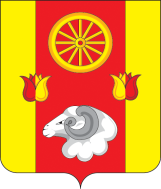                                            РОСТОВСКАЯ ОБЛАСТЬРЕМОНТНЕНСКИЙ РАЙОНМУНИЦИПАЛЬНОЕ ОБРАЗОВАНИЕ«КАЛИНИНСКОЕ СЕЛЬСКОЕ ПОСЕЛЕНИЕ»   СОБРАНИЕ ДЕПУТАТОВ КАЛИНИНСКОГО СЕЛЬСКОГО ПОСЕЛЕНИЯРЕШЕНИЕ № 13607 октября 2020 года	с. Большое РемонтноеЗаслушав отчет начальника сектора экономики и финансов Администрации Калининского сельского поселения Собрание депутатов Калининского сельского поселения четвертого созыва,РЕШИЛО:Отчет об исполнении бюджета Калининского сельского поселения     за III квартал 2020года принять к сведению. Председатель Собрания депутатов – Глава Калининского сельского поселения	                      Г.В.  Ворожбитов
Принято собранием депутатов.«Об отчете об исполнении бюджетаКалининского сельского поселенияза III квартал 2020 года»Принято собранием депутатов.«Об отчете об исполнении бюджетаКалининского сельского поселенияза III квартал 2020 года»